PENGARUH GAYA KEPEMIMPINAN DAN BUDAYA ORGANISASI DALAM MEMPENGARUHI KINERJA GURU DENGAN DISIPLIN KERJA SEBAGAI VARIABEL INTERVENINGAnanda Fibiola Masarif                         Karnadi                                          Minullah201913145unars@ac.id                 Karnadi@unars.ac.id                   Minullah@unars.ac.id Universitas Abdurachman Saleh   Universitas Abdurachman Saleh  Universitas Abdurachman Saleh                   Situbondo                                   Situbondo                                     SitubondoABSTRACTThe impact of leadership approach and organizational culture on shaping teacher performance, with work discipline serving as an intervening variableHuman Resource Management stands as a field that focuses on efficiently and effectively managing the interactions and roles of resources, namely the workforce, possessed by individuals. The aim is to utilize these resources optimally to attain the objectives of educational institutions. The primary goal of this study is to ascertain whether variables like Leadership Style, Organizational Culture, and Work Discipline exert a significant or insignificant impact on the performance of both Civil Servant (ASN) and Non-Civil Servant (Honorary) Teachers at SMP Negeri 3 Situbondo. The research methodology involves assessing validity, testing reliability, evaluating classical assumptions, measuring goodness of fit (GOF), and calculating the coefficient of determinationThe research findings reveal that the convergent validity test results indicate X1 = 0.625, X2 = 0.687, Y1 = 0.640, Y2 = 0.698. The reliability test outcomes show X1 = 0.798, X2 = 0.848, Y1 = 0.810, Y2 = 0.891. The classical assumption test demonstrates that the independent variables X1, X2, Y1 influence each other in a manner where the Variance Inflation Factor (VIF) values are all below 5.00. The goodness of fit (GOF) test results confirm that the values of Standardized Root Mean Square Residual (SRMR), Chi-Square, and Normed Fit Index (NFI) meet the criteria, with the model's significance level being 0.592 (p > 0.05). The test for the coefficient of determination indicates that the combined impact of Variables (X1) and (X2) on Work Discipline (Y1) accounts for 41.7% of the variation, leaving 58.3% influenced by other unexamined factors. Similarly, (X1) and (X2) together influence (Y2) by 60.8%, with the remaining 39.2% being influenced by variables not covered in this study.Keyword: leadership style, organizational culture, work discipline, and performance.PENDAHULUAN Manajamen Sumber Daya Manusia (MSDM) pada hakikatnya merupakan aset utama dari suatu instansi pendidikan. Meskipun ada berbagai faktor lain yang sudah tersedia seperti teknologi, uang dan lainnya tapi tanpa peran manusia (Guru) sebuah instansi pendidikan tidak akan berjalan dikarenakan manusia (Guru) merupakan penggerak dan penentu jalan di instansi pendidikan. Hendaknya instansi pendidikan memberikan arahan yang positif demi tercapainya tujuan dari instansi pendidikan. Berdasarkan fenomena yang ada pada SMP Negeri 3 Situbondo di Kabupaten Situbondo, penerapan dari gaya kepemimpinan yang kurang maksimal karna adanya penggabungan dari sekolah lain   bisa terlihat dari  ada lahan kosong yang pemanfaatannya kurang maksimal.  Fenomena tentang  budaya organisasi yang terjalin pada guru di Instansi  tidak kondusif dapat terlihat dari partisipasi guru di dalam setiap rapat kegiatan membuat proses pengambilan keputusan terhambat, guru belum mempunyai tanggung jawab terhadap pekerjaannya , datang   dan pulang tidak sesuai dengan aturan yang telah di tetapkan.Selain itu permasalah yang ada pada instansi ini adalah disiplin kerja  terlihat dari kenyatannya bahwa banyak guru yang meremehkan serta kurang disiplin di dalam hal waktu seperti kehadiran, tidak hadir tepat waktu pada saat jam kerja, pulang sebelum waktunya, tidak masuk tanpa keterangan, keluar pada jam mengajar, dan menambah libur seenaknya.   Berdasarkan  konstek sebelumnya, peneliti tertarik melakukan penelitih, memilih judul: Pengaruh Gaya kepemimpinan dan Budaya organisasi dalam  mempenagruhi Kinerja Guru dengan Disiplin kerja  sebagai Variabel intervening.KERANGKA TEORI Manajemen Sumber Daya Manusia Sumber daya manusia merupakan suatu aset berharga yang dimiliki oleh sebuah instansi pendidikan dikarenakan setiap pelaksanaan visi dan misi instansi pendidikan berhasil atau tidaknya ditentukan oleh sumber daya manusia. Sumber daya merupakan sumber kekuatan, energi dan kapasitas yang diperlukan untuk menghasilkan aktivitas maupun kegiatan. Menurut Umar (2013:20) menyatakan bahwa “Manajemen sumber daya manusia adalah suatu perencanaan, pengorganisasian, penggerakan, dan pengawasan atas pengadaan, pengembangan, kompensasi, pengintegrasian, pemeliharaan, dan pemutusan hubungan kerja dengan maksud untuk pencapaian tujuan organisasi perusahaan secara terpadu”.Gaya KepemimpinanGaya kepemimpinan merupakan suatu cara, strategi bagi seorang pemimpin di dalam mencapai keberhasilan tujuan dari instansi pendidikan dengan cara mempengaruhi, mengarahkan, mengendalikan perilaku guru di dalam suatu instansi pendidikan. Menurut Muyadi (2015:7) “Gaya kepemimpinan merupakan suatu cara yang dimiliki seorang pemimpin yang menunjukkan suatu sikap yang menjadi ciri khas tertentu untuk mempengaruhi pegawainya dalam mencapai tujuan organisasi”.Macam-macam gaya kepemimpinan antara lain:1)   Gaya Kepemimpinan OtoriterKepemimpinan otoriter sebagai gaya yang didasarkan atas kekuatan posisi dan penggunaan otoritas. Kepemimpinan otoriter adalah kepemimpinan yang dilakukan oleh seorang pemimpin dengan sikapnya yang menang sendiri, tertutup terhadap saran dari orang lain dan memiliki idealisme tinggi. 2)   Gaya Kepemimpinan partsipatif Kepemimpinannya dilakukan dengan cara persuasif, menciptakan kerja sama yang serasi, menumbuhkan rasa royalitas dan partisipasi para guru. Pemimpin mampu memberi motivasi kepada setiap guru yang merasa ikut berkecimpung di dalam dunia instansi pendidikan. Guru harus mampu berpartisipasi ke dalam instansi pendidikan dengan memberikan saran, ide, dan pertimbangan-pertimbangan di dalam proses pengambilan keputusan. 3)   Gaya kepemimpinan demokratisKartono (2016:86) menyatakan bahwa, “Kepemimpinan demokratis menitik beratkan masalah aktivitas setiap anggota kelompok juga para pemimpin lainnya yang semua terlibat aktif dalam penentuan sikap, pembuatan rencana-rencana, pembuatan keputusan penerapan disiplin kerja (yang ditanamkan secara sukarela oleh kelompok-kelompok dalam suasana demokratis)”. Budaya OrganisasiMenurut Luthans (2011:137) “Budaya organisasi adalaah pola pemikiran dasar yang diajarkan kepada personil baru sebagai cara untuk merasakan, berfikir dan bertindak sebagai benar dari hari ke hari. Menurut Affandi (2018:101) mengemukakan indikator budaya organisasi adalah sebagai berikut:1)   Pelaksanaan normaNorma adalah peraturan perilaku yang menentukan respon karyawan atau pegawai mengenai apa yang dianggap tepat dan tidak tepat di dalam situasi tertentu. Norma organisasi dikembangkan dalam waktu lama untuk mengatur perilaku anggota organisasi, sehingga perilaku anggota organisasi dapat dikontrol.2)   Pelaksanaan nilai-nilaiNilai-nilai merupakan hal utama yang ada di organisasi yang harus diterima oleh anggota organisasi. Organisasi mengharapkan karyawan membagikan nilai-nilai utama yang merupakan gambaran suatu kepribadian yang ada dalam suatu organisasi.3)   AturanYaitu aturan, prosedur, kebijakan secara tertulis yang telah disepakati dan wajib dipatuhi dan dijalankan oleh seluruh karyawan dalam suatu organisasi.4)   Iklim organisasiYaitu suatu penyampaian keterbukaan atau perasaan seorang karyawan dalam suasana lingkungan kerja, yang berhguna untuk mengevaluasi seluruh masalah yang ada di lingkungan kerja agar tujuan organisasi tercapai.Disiplin KerjaDisiplin merupakan cerminan dari sikap seorang guru yang artinya bisa memegang tanggung jawab yang diberikan seperti menyelesaikan tugas tepat waktu, datang tidak terlambat, dan tidak pulang sebelum waktunya tiba. Menurut Siswanto (2010:290) “Disiplin kerja adalah suatu sikap menghormati, menghargai, patuh dan taat terhadap peraturan-peraturan yang berlaku,tertulis maupun tidak tertulis serta sanggup menjalankan dan menerima sanksi-sanksi apabila melanggar tugas dan wewenang yang diberikan kepadanya”., terdapat 4 aspek indikator di dalam disiplin kerja menurut Sutrisno (2015:94), yaitu:1)   Ketaatan waktu Taat terhadap aturan waktu, dilihat dari jam berapa masuk kerja, jam pulang, dan jam istirahat yang tepat waktu sesuai dengan aturan yang berlaku di instansi pendidikan.2)    Ketaatan peraturan Taat terhadap peraturan organisasi, peraturan dasar tentang cara berpakaian, dan bertingkah laku dalam pekerjaan.3)   Ketaatan perilaku Taat terhadap aturan perilaku dalam pekerjaan, ditunjukkan dengan cara-cara melakukan pekerjaan-pekerjaan sesuai dengan jabatan, tugas, dan tanggung jawab serta cara berhubungan unit kerja lain.4)    Ketaatan peraturan lain di organisasiTaat terhadap peraturan lainnya di organisasi, aturan tentang apa yang boleh dan apa yang itdak boleh dilakukan oleh para guru dalam instansi pendidikan.KinerjaKinerja merupaka suatu hasil kerja yang dicapai oleh para guru di dalam instansi pendidikan. Menurut Pasolong (2010:176) mengemukakan bahwa “Kinerja merupakan hasil kerja secara kualitas dan kuantitas yang dicapai oleh seseorang dalam melaksanakan fungsinya sesuai tanggung jawab yang diberikan kepadanya. Mangkunegara (2010:34), faktor yang mempengaruhi kinerja diantaranya yaitu:1)   KemampuanKemampuan merupakan suatu skill yang dimiliki oleh seseorang di dalam melakukan pekerjaan. Semakin memiliki kemampuan dan keahlian maka akan cepat di dalam menyelesaikan pekerjaannya secara benar sesuai dengan yang telah ditetapkan motivasi.  2)   Motivasi Motivasi terbentuk dari sikap seorang pegawai dalam menghadapi situasi kerja. Motivasi merupakan kondisi yang menggerakkan diri pegawai terarah untuk mencapai tujuan kerja. Sikap mental merupakan kondisi mental yang mendorong seseorang untuk berusaha mencapai potensi kerja secara maksimal. 3)   Efektifitas dan EfisiensiJika tujuan tercapai, dapat dinyatakan bahwa kegiatan tersebut efektif namun jika akibat yang dicari kegiatan menilai penting dari hasil yang dicapai maka akan mengakibatkan kepuasan meskipun efektif itu disebut tidak efisien. Sebaliknhya jika akibat yang dicari tidak penting maka kegiatan tersebut efisien. 4)   WewenangMerupakan sifat komunikasi dalam suatu organisasi formal yang dimiliki oleh anggota organisasi terhadap anggota lain untuk melakukan suatu kegiatan sesuai dengan kontribusinya.5)   DisiplinDisiplin atau taat terhadap peraturan yang telah disepakati dalam organisasi dimana ia bekerja perlu dilakukan oleh karyawan.6)   InisiatifInisiatif berkaitan dengan daya pikir dan kreatifitas dalam membentuk ide yang berkaitan dengan tujuan organisasi yang telah direncanakan. METODE PENELITIANRancangan PenelitianPenelitian ini menggunakan metode penelitian deskriptif dan kuantitatif. Sugiyono (2015:147) menyatakan bahwa “Metode deskriptif adalah metode untuk menganalisa data dengan cara mendeskripsikan atau menggambarkan data yang telah terkumpul sebagaiamana adanya tanpa bermaksud membuat kesimpulan yang berlaku untuk umum atau generalisasi. Tempat penelitian yang digunakan oleh peneliti bertempat di SMP Negeri 3 Situbondo yang beralamat di JL. Talkandang Timur, Talkandang, Kecamatan Situbondo, Kabupaten Situbondo, Jawa Timur, 68315. Yang di teliti dalam waktu 3 bulan maret-mei 2023.Populasi dan SampelMenurut Arikunto (2013:131), “Apabila dalam menentukan jumlah sampel yang diteliti subjeknya kurang dari 100 orang maka sampel tersebut lebih baik diambil semua”. Sugiyono (2016:168) menyatakan bahwa “Teknik Non Probalitity Sampling dengan cara Total Sampling atau sampel jenuh merupakan teknik penentuan sampel apabila semua anggota populasi digunakan sebagai sampel”. Digunakan teknik ini karena populasi yang akan di teliti kurang dari 100 orang (Arikunto, 2013:13). Sampel pada penelitian ini diambil dari keseluruhan populasi guru ASN 30 dan Honorer 11 yang semuanya berjumlah 41. Teknik Pengumpulan DataDalam penelitian ini, berbagai teknik pengumpulan data digunakan untuk mendapatkan informasi yang akurat yaitu observasi, wawancara, studi pustaka, kuesioner dan dokumenatsi. Menurut Sugiyono (2016:145), "observasi adalah proses kompleks yang terdiri dari berbagai proses biologis dan psikologis," diterapkan saat riset lapangan di SMP Negeri 3 Situbondo untuk mengamati kegiatan guru. Wawancara, seperti dijelaskan oleh Sugiyono (2015:137), "digunakan untuk studi pendahuluan dan menggali informasi mendalam dari responden yang jumlahnya sedikit." Peneliti melakukan wawancara dengan pihak sekolah untuk memperoleh data yang diperlukan.Studi pustaka menurut Martono (2011:97) "dilakukan untuk memperkaya pengetahuan konsep yang menjadi dasar penelitian." Data sekunder diperoleh dari literatur, karya ilmiah, dan sumber relevan lainnya, kemudian dibandingkan dengan praktik lapangan. Sugiyono (2016:142) juga menyatakan bahwa "kuesioner adalah teknik mengumpulkan data dengan memberikan pertanyaan tertulis kepada responden," yang dalam hal ini adalah guru di SMP Negeri 3 Situbondo. Terakhir, dokumentasi, sebagaimana dijelaskan oleh Arikunto (2016:274), "digunakan untuk mengumpulkan data dari catatan, transkrip, dan gambar yang mendukung penelitian." SIMPULAN DAN SARANUji Validitas Konvergen Model pengukuran menunjukkan bagaimana variabel manifest atau observed variabel merepresentasi variabel laten untuk diukur. Validitas konvergen diukur dengan menggunakan parameter outer loading dan AVE (Average Variance Extranced ). Uji validitas dengan program Smart PLS 3.0 dapat dilihat dari nilai dicriminant validity dengan indikator refleksif yaitu dengan melihat nilai cross loading untuk setiap variabel harus > 0,70 dan Average Variance Extracted (AVE) > 0,50.Tabel Analisis Average Varian Extracted (AVE)Berdasarkan pada Tabel 11 hasil analisis menunjukkan nilai Average Varian Extracted (AVE) diatas 0,5 (angka bewarna hijau), maka tidak ada item yang dikeluarkan.Uji Reliabilitas Syarat yang digunakan untuk menilai reliabilitas konstruk yaitu composite reliability harus lebih besar dari 0,7 untuk penelitian yang bersifat comfirmatory dan nilai 0,7 masih dapat diterima untuk penelitian yang bersifat exploratory. Berikut hasil uji reliabilitas pada Tabel 12.Tabel Uji ReliabilitasBerdasarkan hasil Tabel  di atas menunjukkan bahwa semua nilai variabel di dalam pengujian reliabilitas menggunakan Cronbach Alpha nilainya > 0.70. Oleh karena itu, dapat disimpulkan bahwa variabel yang diujikan reliabel, sehingga dapat dilanjutkan untuk menguji model struktural.Asumsi Klasika. Multikolinieritas Uji multikolinieritas bertujuan untuk menguji apakah model regresi ditemukan adanya korelasi antar variabel bebas (independen) (Ghozali, 2018:107). Uji multikolinieritas dapat dilakukan dengan melihat nilai  Collinierity Statistic (VIF) pada “Inner VIF Values” pada hasil analisis aplikasi partial least square Smart PLS 3.0Tabel Uji multikolinieritasBerdasarkan Tabel  menunjukkan bahwa dari hasil aplikasi Smart PLS 3.0 dikatakan tidak terjadi pelanggaran asumsi klasik “Multikolinieritas” apabila nilai Varians Inflation Factor (VIF) ≤ 5.00, namun apabila nilai VIF > 5.00, maka melanggar asumsi Multikolinieritas atau variabel bebas saling mempengaruhi (angka bewarna merah).b. Normalitas“Uji normalitas bertujuan untuk mengetahui apakah masing-masing variabel berdistribusi normal atau tidak” (Ghazali, 2018:161). Jika nilai skewness dan kurtosis berada pada rentang nilai -2,58 sampai 2,58 maka data terdistribusi normal. Jika nilai rasio skewness dan kurtosis tidak berada pada rentang nilai -258 sampai 2,58 maka dapat dikatakan bahwa data tidak terdistribusi normal.Koefisien Determinasi Uji inner model dilakukan untuk menguji hubungan antara konstruk eksogen dan endogen yang telah di hipotesiskan. Uji inneri dapat diketahui melalui nilai R-Square untuk variabel dependen. Perubahan nilai R-Square dapat digunakan untuk menilai besar pengaruh variabel laten independen tertentu terhadap variabel laten dependen.Tabel Koefisien DeterminasiBerdasarkan tabel  diatas dapat diartikan bahwa :Variabel Gaya kepemimpinan (X1) dan Budaya organisasi (X2) mempengaruhi Disiplin kerja (Y1) sebesar 0.417 (41,7%), sedangkan sisanya 58,3% dipengaruhi oleh variabel lain yang tidak masuk di dalam penelitian ini.Variabel Gaya kepemimpinan (X1) dan Budaya organisasi (X2) mempengaruhi Kinerja (Y2) sebesar 0,608 (60,8%), sedangkan sisanya 39,2% dipengaruhi oleh variabel lain yang tidak masuk di dalam penelitian ini7. Analisis Persamaan Struktural (inner model)a. Persamaan Struktural (inner model)Hasil uji statistik selanjutnya dapat dijabarkan ke dalam persamaan linier inner model sebagai berikut:Y1  = a + b1 X1 + b2 X2 + e      = 0.465X1 + 0.376X2 + eY2  = a + b3 X1 + b4 X2 + e       = -0.078X2 + 0.530X2 + eY  = a + b5 Y1 + e     = 0.412Y1b. Persamaan Struktural (inner model) dengan varibel intervening Hasil persamaan struktural dengan menggunakan variabel intervening sebagai berikut:Y2 = b3 X1 + b4 + X2 + b5 Y1 + e     = -0.078X1 + 0.530X2 + 0.412Y1 + eGambar Uji Hipotesis Penelitian Pengaruh Langsung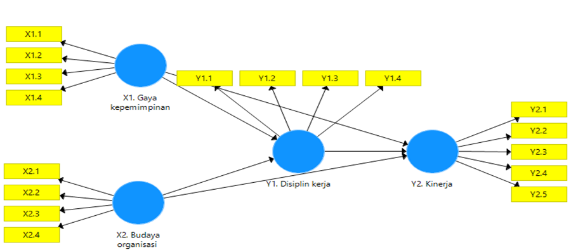 Berdasarkan Gambar diatas, hasil uji hipotesis menggunakan aplikasi Smart  PLS disajikan dalam Tabel Uji Hipotesis Penelitian sebagai berikut:Hipotesis 1. Gaya kepemimpinan (X1) berpengaruh signifikan terhadap Disiplin kerja (Y1). Hasil uji hipotesis pertama dengan mengacu pada nilai original sample yaitu positif (0.465), nilai T-Statistic yaitu 3.954 (>1,964) dan nilai P Value yaitu sebesar 0,000 (<0,05), maka dapat disimpulkan bahwa Gaya kepemimpinan (X1) berpengaruh signifikan positif terhadap Disiplin kerja (Y1), dengan demikian Hipotesis ke 1 diterima.Hipotesis 2. Budaya organisasi (X2) berpengaruh signifikan terhadap Disiplin kerja (Y1) Hasil uji hipotesis kedua dengan mengacu pada nilai original sample yaitu positif 0.376, nilai T-Statistic yaitu 3.441 (>1,964) dan nilai P Value yaitu sebesar 0,001 (<0,05), maka dapat disimpulkan bahwa Budaya organisasi (X2) berpengaruh signifikan positif terhadap Disiplin kerja (Y1), dengan demikian Hipotesis ke 2 diterima.Hipotesis 3. Gaya kepemimpinan (X1) berpengaruh signifikan terhadap Kinerja (Y2). Hasil uji hipotesis ketiga dengan mengacu kepada nilai original sample yaitu negatif (-0.078), nilai T-Statistic yaitu 0.499 (<1,964) dengan nilai P Value sebesar 0.618 (>0,05), maka dapat disimpulkan bahwa Gaya kepemimpinan (X1) berpengaruh negatif namun tidak signifikan, dengan demikian Hipotesis ke 3 ditolak.Hipotesis 4. Budaya organisasi (X2) berpengaruh signifikan terhadap Kinerja (Y2)Hasil uji hipotesis keempat dengan mengacu kepada nilai original sample yaitu positif (0.530), nilai T-Statistic yaitu 3.347 (<1,964) dengan nilai P Value sebesar 0,001 (>0,05), maka dapat disimpulkan bahwa Budaya organisasi (X2) berpengaruh signifikan positif terhadap Kinerja (Y2), dengan demikian Hipotesis ke 4 diterima.Hipotesis 5. Disiplin kerja (Y1) berpengaruh signifikan terhadap Kinerja (Y2)Hasil uji hipotesis kelima dengan mengacu kepada nilai original sample yaitu positif (0.412), nilai T-Statistic yaitu 2.327 (>1,964) dengan nilai P Value sebesar 0,020 (>0,05), maka dapat disimpulkan bahwa Disiplin kerja (Y1) berpengaruh signifikan positif  terhadap Kinerja (Y2), dengan demikian Hipotesis ke 5 diterima.PEMBAHASANGaya kepemimpinan terhadap Disiplin kerjaGaya kepemimpinan (X1) berpengaruh signifikan terhadap Disiplin kerja (Y1). Hasil uji hipotesis pertama dengan mengacu pada nilai nilai original sample yaitu positif (0.465), nilai T-Statistic yaitu 3.954 (>1,964) dan nilai P Value yaitu sebesar 0,000 (<0,05), maka dapat disimpulkan bahwa Gaya kepemimpinan (X1) berpengaruh signifikan positif terhadap Disiplin kerja (Y1), dengan demikian Hipotesis ke 1 diterima. Berdasarkan pengujian maka dapat disimpulkan bahwa semakin baik kepemimpinan seorang pimpinan yang dimiliki oleh sebuah instansi maka akan berdampak kepada peningkatan disiplin kerja karyawan di SMP Negeri 3 Situbondo. Salah satu hal yang bisa menjadi penyebab adanya ketegasan gaya kepemimpinan sehingga dapat berpengaruh kepada disiplin kerja pegawainya yaitu perhatian pemimpin selalu menitik beratkan kepada hasil kerja pegawainya. Disiplin kerja di dalam sebuah instansi pendidikan mempunyai tujuan untuk mengarahkan tingkah laku para guru dengan sejumlah peraturan yang menunjang pencapaian tujuan instansi pendidikan. Untuk terciptanya suasana kerja pegawai yang berdisiplin tinggi, instansi harus memberikan balasa jasa yang sesuai dengan pekerjaan yang di lakukan oleh guru, memberikan tunjangan, promosi, kesejahteraan, dll. Hasil penelitian ini mendukung dan memperkuat temuan dari penelitian terdahulu oleh Muchl Yasin (2018) menyatakan bahwa Gaya kepemimpinan berpengaruh positif terhadap disiplin kerja.Budaya organisasi terhadap Disiplin kerja Budaya organisasi (X2) berpengaruh signifikan terhadap Disiplin kerja (Y1). Hasil uji hipotesis kedua dengan mengacu pada nilai original sample yaitu positif 0.376, nilai T-Statistic yaitu 3.441 (>1,964) dan nilai P Value yaitu sebesar 0,001 (<0,05), maka dapat disimpulkan bahwa Budaya organisasi (X2) berpengaruh signifikan positif terhadap Disiplin kerja (Y1), dengan demikian Hipotesis ke 2 diterima. Berdasarkan pengujian maka dapat disimpulkan bahwa budaya merupakan penentu yang kuat dari keyakinan, sikap dan perilaku di dalam instansi pendidikan dan pengaruhnya dapat diukur melalui bagaimana para guru dapat termotivasi dan bersemangat untuk menjadikan lingkungan budaya mereka lebih baik dan nyaman. Disiplin kerja adalah perilaku seseorang yang sesuai dengan prosedur yang ada seperti sikap menghormati, menghargai, patuh dan taat terhadap peraturan-peraturan yang berlaku. Hasil penelitian ini mendukung dan memperkuat temuan dari penelitian terdahulu oleh Musdalipa (2020) menyatakan bahwa Budaya organisasi berpengaruh signifikan terhadap disiplin kerja.Gaya kepemimpinan terhadap Kinerja Gaya kepemimpinan (X1) berpengaruh signifikan terhadap Kinerja (Y2). Hasil uji hipotesis ketiga dengan mengacu kepada nilai original sample yaitu negatif (-0.078), nilai T-Statistic yaitu 0.499 (<1,964) dengan nilai P Value sebesar 0.618 (>0,05), maka dapat disimpulkan bahwa Gaya kepemimpinan (X1) berpengaruh negatif namun tidak signifikan, dengan demikian Hipotesis ke 3 ditolak. Berdasarkan pengujian maka dapat disimpulkan bahwa semakin baik gaya kepemimpinan tidak sejalan dengan hasil kerja yang dihasilkan pada guru honorer dan ASN pada SMP Negeri 3 Situbondo. Maka dengan hal tersebut dapat dinyatakan bahwa gaya kepemimpinan mengarah kepada seberapa besar kemampuan untuk mempengaruhi para guru di dalam menyelesaikan tugas yang telah diberikan. Hal tersebut sejalan dengan penelitian terdahulu oleh Karnadi, Minullah, Humam Mujib Arrasyd.Budaya organisasi terhadap Kinerja Budaya organisasi (X2) berpengaruh signifikan terhadap Kinerja (Y2). Hasil uji hipotesis keempat dengan mengacu kepada nilai original sample yaitu positif (0.530), nilai T-Statistic yaitu 3.347 (<1,964) dengan nilai P Value sebesar 0,001 (>0,05), maka dapat disimpulkan bahwa Budaya organisasi (X2) berpengaruh signifikan positif terhadap Kinerja (Y2), dengan demikian Hipotesis ke 4 diterima. Berdasarkan pengujian maka dapat disimpulkan bahwa budaya organisasi berpengaruh positif terhadap kinerja guru honorer dan ASN, hal ini menunjukkan jika persepri guru honorer dan ASN tentang budaya organisasi meningkat maka kinerja dari guru honorer dan ASN juga meningkat tetapi juga sebaliknya jika persepsi guru honorer dan ASN mengenai budaya organisasi menurun maka kinerja guru honorer dan ASN juga menurun. Faktor budaya organisasi mempunyai pengaruh serta peran penting yang besar dalam meningkatkan kinerja guru honorer dan ASN. Hal tersebut sangat penting karena digunakan untuk mempertahankan, menjaga, memelihara serta meningkatkan keahlian yang dimiliki oleh guru honorer dan ASN di dalam instansi pendidikan. Hasil penelitian ini mendukung dan memperkuat temuan dari penelitian terdahulu oleh Muhammad Akbar (2019) menyatakan bahwa budaya organisasi berpengaruh signifikan terhadap kinerja ASN. Hasil penelitian ini sejalan dan memperkuat temuan penelitian oleh Karnadi, Riska Ayu Pramesthi, Efi Nofiantari (2023).Disiplin kerja terhadap Kinerja Disiplin kerja (Y1) berpengaruh signifikan terhadap Kinerja (Y2). Hasil uji hipotesis kelima dengan mengacu kepada nilai original sample yaitu positif (0.412), nilai T-Statistic yaitu 2.327 (>1,964) dengan nilai P Value sebesar 0,020 (>0,05), maka dapat disimpulkan bahwa Disiplin kerja (Y1) berpengaruh signifikan positif  terhadap Kinerja (Y2), dengan demikian Hipotesis ke 5 diterima. Berdasarkan pengujian maka dapat disimpulkan bahwa disiplin kerja berpengaruh positif terhadap kinerja guru honorer dan ASN, hal ini menunjukkan bahwa guru guru honorer dan ASN di SMP Negeri 3 Situbondo telah menjalankan disiplin dalam bekerja sesuai dengan kriteria disiplin kerja yang telah ditentukan oleh instansi pendidikan. Hasil penelitian ini mendukung dan memperkuat temuan dari penelitian terdahulu oleh Vicky Sofyan Rachmadani (2018) menyatakan bahwa disiplin kerja berpengaruh signifikan terhadap kinerja karyawan PT. Clipan Finance Indonesia Tbk. Kantor Pusat Cabang Jakarta.Gaya kepemimpinan terhadap Kinerja  melalui Disiplin kerjaGaya kepemimpinan (X1) tidak berpengaruh signifikan terhadap Kinerja (Y2) melalui Disiplin kerja (Y1). Hasil uji hipotesis keenam dengan mengacu kepada nilai original sample yaitu positif (0.191), nilai T-Statistic yaitu 1.907 (<1,964) dengan nilai P Value sebesar 0,057 (>0,05), maka dapat disimpulkan bahwa Gaya kepemimpinan (X1) secara signifikan tidak mempengaruhi Kinerja (Y2) melalui Disiplin kerja (Y1), dengan demikian Hipotesis ke 6 ditolak. Berdasarkan pengujian maka dapat disimpulkan bahwa pemimpin yang memiliki gaya kepemimpinan yang baik serta kedisiplinan di dalam instansi pendidikan akan berpengaruh besar terhadap kinerja yang dihasilkan oleh para guru, guru yang menganggap gaya kepemimpinan akan berpengaruh terhadap kinerjanya maka akan sangat memperhatikan setiap langkah yang diambil oleh pemimpin, kedisiplinan serta kedisiplinan. Hal ini membuat para guru memiliki semngat yang tinggi akan kinerja yang akan dihasilkannya. Hasil penelitian ini tidak sejalan dengan temuan penelitian terdahulu oleh Vicky Sofyan Rachmadani (2018) menyatakan bahwa disiplin kerja tidak memediasi pengaruh gaya kepemimpinan terhadap kinerja karyawan PT. Clipan Finance Indonesia Tbk. Kantor Pusat Cabang Jakarta.Budaya organisasi terhadap Kinerja melalui Disiplin kerja Budaya organisasi (X2) tidak berpengaruh signifikan terhadap Kinerja (Y2) melalui Disiplin kerja (Y1). Hasil uji hipotesis ketujuh dengan mengacu kepada nilai original sample yaitu positif (0.151), nilai T-Statistic yaitu 1.804 (<1,964) dengan nilai P Value sebesar 0,072 (>0,05), maka dapat disimpulkan bahwa Budaya organisasi (X2) secara signifikan tidak mempengaruhi Kinerja (Y2) melalui Disiplin kerja (Y1), dengan demikian Hipotesis ke 7 ditolak. Berdasarkan pengujian maka dapat disimpulkan bahwa budaya organisasi di dalam instansi pendidikan mempunyai pengaruh besar di dalam pekerjaan dan dapat meningkatkan rasa semangat di dalam diri serta dalam menyelesaikan pekerjaan dengan cepat, benar dan teliti. Guru di dalam instansi pendidikan akan memberikan konstibusi yang lebih baik. Hal tersebut tidak sejalan dengan penelitian terdahulu oleh Muhammad Akbar (2019) menyatakan bahwa disiplin kerja tidak memediasi pengaruh disiplin kerja terhadap kinerja aparatur aparatur sipil negara sekretariat DPRD Kabupaten Mamuju. SARANBerdasarkan hasil analisis, beberapa saran diajukan. Bagi SMP Negeri 3 Situbondo: (1) Peningkatan kepekaan pemimpin terhadap masukan diperlukan karena indikator direktif pada gaya kepemimpinan mendapat penilaian rendah. (2) Setiap guru harus menyampaikan dan meningkatkan nilai-nilai positif karena indikator pelaksanaan nilai-nilai pada budaya organisasi mendapat nilai terendah. (3) Guru perlu meningkatkan rasa tanggung jawab terhadap pekerjaan karena indikator ketaatan perilaku pada disiplin kerja mendapat nilai terendah. (4) Setiap guru wajib mempertanggungjawabkan hasil pekerjaan karena indikator tanggung jawab pada kinerja mendapat nilai terendah.Bagi Universitas Abdurachman Saleh Situbondo, hasil penelitian ini menambah pengetahuan tentang manajemen sumber daya manusia dan dapat dijadikan referensi mengenai gaya kepemimpinan, budaya organisasi, dan disiplin kerja terhadap kinerja guru honorer dan ASN di Kabupaten Situbondo. Bagi peneliti, penelitian ini memenuhi syarat untuk menyelesaikan pendidikan sarjana (S1) dan menambah wawasan dalam bidang manajemen, bermanfaat bagi diri sendiri dan peneliti lainnya.DAFTAR PUSTAKAAkbar, M. 2019 “Pengaruh Budaya Organisasi terhadap Kinerja Aparatur Sipil Sekretariat DPRD Kabupaten Mamuji”. Diterbitkan. Skripsi. Makassar. Universitas Makassar.Affandi, P. 2018. Manajemen Sumber Daya Manusia (Teori, Konsep, dan Indikator). Riau: Zanafa Publishing.Arikunto, S. 2010. Prosedur Penelitian Suatu Pendekatan Praktek. Jakarta: Rineka Cipta.Arikunto, S. 2013. Prosedur Penelitian Suatu Pendekatan Praktek. Jakarta: PT. Rineka Cipta.Karnadi, Minullah, Efi Nofiantari. 2023.Pengaruh Budaya organisasi, Motivasikerja dan Gaya kepemimpinan Transformasi Terhadap Kepuasan Kerja ASN Serta Kinerja ASN di Dinas Peternakan Dan Perikanan Kabupaten Situbondo. Jurnal Mahasiswa Entrepreneur (JME), Vol. 2, No.719-738.Karnadi, Minullah, Humam Mujib Arrasyd. 2023.Pengaruh Gaya kepemimpinan dan Lingkungan kerja Terhadap Kinerja Perangkat Desa Dengan Motivasi kerja sebagai Variabel Intervening pada Kantor Desa Jangkar dan Desa Palangan Kabupaten Situbondo. (JME), Vol 2, No.2325-2340.Kartono, K. 2016. Pemimpin dan Kepemimpinan. Jakarta: Rajawali Pers.Luthans, F. 2011. Perilaku Organisasi. Yogyakarta: AndiMusdalipa. 2020. “Pengaruh Budaya organisasi terhadap Disiplin kerja Pegawai Negeri Sipil di SMPN 3 Sungguminasa”. Diterbitkan. Skripsi. Makassar. Universitas Islam Negeri Alauddin Makassar.Mangkunegara, A. P. 2010. Manajemen Sumber Daya Manusia. Bandung: PT. Remaja Rosda Karya.Pasolong. 2010. Teori Administrasi Publik. Bandung: Alfabeta.Rachmadani, V. 2018 “Pengaruh Gaya Kepemimpinan, Budaya Organisasi dan Disiplin kerja Terhadap Kinerja karyawan PT.Clipan Finance Indonesia Tbk. Kantor Pusat Cabang Jakarta”. Diterbitkan. Skripsi. Jakarta. Universitas Islam Negeri Syarif Hidayatullah Jakarta.Siswanto. 2010. Manajemen Tenaga Kerja Rancangan dalam Pendayagunaan dan Pengembangan Unsur Tenaga Kerja. Bandung: Sinar Baru.Sugiyono. 2015. Metode Penelitian Kombinasi. Bandung: Alfabeta.________, 2016. Metode Penelitian Kuantitatif, Kualitatif dan R&D. Bandung: PT. Alfabet.Sutrisno. 2015. Manajemen Sumber Daya Manusia, Jilid 1. Jakarta.Umar, H. 2013. Riset Sumber Daya Manusia dalam Organisasi. Jakarta: PT.Yasin, M. 2018. “Pengaruh Gaya kepmimpinan terhadap Kedisplinan kerja Pegawai kantor Dinas Kabupaten Barru”. Tidak diterbitkan. Skripsi. Makassar. Universitas Muhammadiyah Makassar.Variabel Penelitian Average Varian ExtractedKetarangan X1. Gaya kepemimpinan0.625ValidX2. Budaya organisasi 0.687ValidY1. Disiplin kerja0.640ValidY2. Kinerja0.698Valid Variabel Penelitian Cronbach’s Alpha KeteranganX1. Gaya kepemimpinan0.798ReliabelX2. Budaya organisasi0.848ReliabelY1. Disiplin kerja0.810ReliabelY2. Kinerja0.891ReliabelVariabel Penelitian Gaya kepemimpinan (X1)Budaya organisasi (X2)Disiplin kerja (Y1)Kinerja (Y2)X1. Gaya kepemimpinan0.4650.078X2. Budaya organisasi0.3760.530Y1. Disiplin kerja0.412Y2. Kinerja Varibel TerikatR-SquareR-Square adjustedY1. Disiplin kerja0.4170.386Y2. Kinerja 0.6080.576Original Sample (O)Sample Mean (M)Standart Deviation (STDEV)T Statistics (ǀO/STDEVǀ)P VALUESX1. Gaya kepemimpinan → Y1. Disiplin kerja0.4650.4540.1183.9540.000X1. Gaya kepemimpinan → Y2. Kinerja-0.078-0.0770.1570.4990.618X2. Budaya organisasi → Y1. Disiplin kerja0.3760.3980.1093.4410.001X2. Budaya organisasi → Y2. Kinerja0.5300.5140.1583.3470.001Y1. Disiplin kerja → Y2. Kinerja 0.4120.4190.1772.3270.020